臺北市弘道國中110年度暑假科學實驗營國小班實施計畫目的透過課程設計，應用科技知識，藉由實際操作，培養學生手腦並用，引導學生「從做中學」以提高學習效果。輔助常規化學課程理論教學，啟發學生好奇心，培養其科學興趣，提昇創造力。加強學生問題解決能力，提高邏輯思維和判斷力。營隊時間第一梯：110年7月12日16日，共5天，9:00─16:30，供午餐，不過夜。第二梯：110年7月19日23日，共5天，9:00─16:30，供午餐，不過夜。地點：弘道國中經緯樓3樓化學實驗室(一)。課程與師資課程如後附(第十點)。師資：國立中央大學理科碩博士師資群。招生對象臺北市公私立國小升五、升六年級對自然科學有興趣者。正取名額以42名為限(視情況增減)，其餘皆為備取，依報名先後順序錄取，額滿截止。報名與繳費費用：6500元（含鐘點費、材料費、講義費、餐費等）課程費用請於收到錄取名單公告起三天內(含公告當天)匯入指定帳戶(與錄取名單同時公布)，否則視同棄權，會通知候補學生錄取，上課期間會發給繳費收據。第一梯次時間表請參考附錄一、第二梯次時間表請參考附錄二。繳費後若放棄參加，依照北市教育局規定辦理退費並收取手續費。學生因私人因素請假(如事病假)不予退費。注意事項：報到：每梯營隊第一次上課需於上午8:45 報到。之後上課務必於8:50前到達上課地點。上課自備物品：鉛筆盒、筆記本、環保杯、口罩。服裝：考量實驗安全，學生上課一律著長褲並穿包鞋或布鞋(請勿穿涼鞋或拖鞋)；長髮的女同學務必將長髮束好，並依實驗需求戴上由講師提供借用之護目鏡(請勿戴隱形眼鏡)。上課期間請攜帶學生證備查。營隊上課如遇天災以臺北市政府公告停班停課為準，放假當日課程原則上放一天補一天。因應新冠肺炎疫情，營隊上課期間會比照目前防疫標準進行辦理。若疫情嚴峻，將配合上級指示停止辦理，並依照比例退費，還請家長見諒。上課規定：如發生下列情事，經學校查證屬實者，取消上課資格亦回報原學校，並恕不退費。1.無故上課遲到早退、秩序欠佳，經授課教師或助教勸阻三次不聽者。2.未經授課教師同意，擅自操作或破壞實驗器材者。3.上課期間與其他學生發生衝突，情節重大者。上課未請假或申請補課，且課程參與未達70%(含)以上者，不予頒發結業證書。活動聯絡人聯絡人：(02)2371-5520轉270方組長或0921-455-515管老師。錄取名單公告網址：https://pse.is/3ewbcb 課程內容第一梯次課程：理化實驗先修營第二梯次課程：流言追追追實驗營註：有關學生上課情形及課程詳盡內容，請電洽管老師(0921-455-515)※將視實際狀況微調課程內容十一、報名與繳費方式詳細說明：      (一)110年5月17日(一)中午 12:00整開放報名，提早報名不予受理。       (二)報名網址：只接受網路報名，不接受其它方式報名。  第一梯次: https://forms.gle/eU3ey2zB55UoyGdx5   第二梯次: https://forms.gle/L7QrsVWdZDWJRuzw6          (三)必填項目，請務必確實填寫，若有遺漏或錯誤自行負責。        (四)錄取名單依網路報名系統時間先後順序為準，110年5月20日(四)中午12:00公告錄取名單於本校網站最新活動項下，請於5月24日(一)前匯款至指定帳戶(與錄取名單同時公告)。公告名單網址：https://pse.is/3ewbcb 。       (五)若有正取學生退出，即公告備取名單於公告名單中，請密切關注!十二、本實施計畫經陳校長核可後實施，修正時亦同。 附錄一：附錄二：日期7/12(一)7/13(二)7/14(三)7/15(四)7/16(五)注意
事項8:45前報到8:50前集合8:50前集合8:50前集合8:50前集合課程溫度認識氣體II靜電氧化還原認識元素09:00-12:00自製簡易溫度計測量是實驗的基礎,讓學生自製簡易溫度計,了解溫度計的原理超低溫觀察一般人日常生活中通常只能觀察到最低負廿度的溫度,但是實驗室中,我們可以做到將近攝氏零下200度,知道我們如何做到呢?氮氣與二氧化碳氮氣是大氣中含量最多的氣體，但是似乎沒人重視它，這節課讓我們好好玩氮氣！因為溫室效應，二氧化碳的研究變得很熱門，讓我們也好好認識一下這個和我們息息相關的朋友吧！靜電的觀察與產生有些人常會被靜電電到,有方法可以測量靜電嗎? 靜電除了吸同學頭髮外,還有甚麼有趣的實驗呢?上完課就知道囉! 具氧化力和還原力的雙氧水雙氧水當作氧化劑，把無色的碘離子氧化成暗紅色的碘分子雙氧水當作還原劑，把高錳酸根離子還原成無色的錳二價離子金屬的熱膨脹與延展金屬有著與非金屬不同的特性,不同金屬也有不同的特性,讓我們好好觀察一下!好好認識一些金屬的特性!午餐與午休午餐與午休午餐與午休午餐與午休午餐與午休午餐與午休課程認識氣體I油水分層酸與鹼聲音高分子13:30-16:30氧氣的製造利用二氧化錳催化雙氧水,並利用排水集氣法收集氫氣爆炸利用活性金屬和鹽酸反應所產生的氫氣，來進行安全的小小爆炸實驗汪洋中的小船油不溶於水，水也不溶於油。是大家都知道的事情；但是有沒有方法能讓水和油能互溶呢？讓我們在實驗室好好觀察一下吧！並利用油水分層來製做小飾品喔！酸與鹼有人吃檸檬覺得酸；有人卻覺得剛好，酸與鹼的測量其實不需要靠感覺，在實驗室有科學的工具輔助，讓我們試試看如何測出酸鹼吧！聲音的形成與波動聲音是如何產生的呢？你可以用幾根試管吹出小蜜蜂嗎？讓我們實驗、觀察一下聲音是如何產生的；並了解要聲音如何傳遞；與如何產生不同的音調。再利用簡單器材做出我們自己的”巫巫茲拉”認識高分子與塑膠大家都認為高分子就是塑膠，其實不完全對！頭髮、皮膚與澱粉也都是高分子，這節課讓我們研究高分子如何形成，並觀察要天然高分子與人工高分子的差異！日期7/19(一)7/20(二)7/21(三)7/22(四)7/23(五)注意
事項8:45前報到8:50前集合8:50前集合8:50前集合8:50前集合09:00-12:00細菌比一比到底細菌會在甚麼樣的環境下生長呢？讓我們一起來養細菌吧粉塵爆炸麵粉會爆炸？！那我們吃麵或吃麵包不是等於吃炸藥嗎？讓我們親眼觀察操作麵粉的爆炸吧！刺不破的氣球為什麼用尖銳的釘子戳氣球氣球不會破？其實只要把壓力分散出去，用釘子戳氣球，氣球也不會破喔！泡泡魔幻世界肥皂加水就能吹出大泡泡嗎？要做出能吹出大又不易破的泡泡可有秘密配方喔!讓我們一起來調配出神奇的泡泡水吧。神奇液態氮要怎麼讓可樂或果汁快速變成思樂冰呢？讓我們利用液態氮超低溫的特性來試試！午餐與午休午餐與午休午餐與午休午餐與午休午餐與午休午餐與午休13:30-16:30神秘煙圈小叮噹裡面有個道具是空氣砲，是利用空氣來當成武器？這節課讓我們來嘗試製作各種空氣砲，並觀察空氣是怎麼流動的？可樂實驗喝可樂會腐蝕牙齒？喝可樂會傷胃？因為攤販都用可樂來洗內臟！可樂到底對我們有沒有傷害？用實驗來證明吧！瞬間結冰網路影片上可樂和礦泉水只要搖一下就立刻結冰變成固體是真的嗎？其實只要控制好溫度，很容易就可以做到喔！放屁蟲與大象牙膏放屁蟲利用放屁來嚇退敵人，我們利用這個原理來製作大象牙膏，看看怎樣能讓牙膏飛的最高？妙不可鹽利用鹽巴溶解在水中會吸熱的性質來製作冰淇淋第一梯次第二梯次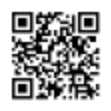 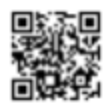 科學營第一梯次行程一覽表科學營第一梯次行程一覽表開始報名110年5月17日(週一) 12:00報名截止額滿為止第一梯次正取名單公告及繳費開始110年5月20日(週四) 12:00第一梯次正取名單繳費結束110年5月24日(週一) 12:00第一梯次1階備取公告及繳費開始110年5月24日(週一) 12:00第一梯次1階備取繳費結束110年5月31日(週一) 12:00第一梯次2階備取公告及繳費開始110年5月31日(週一) 12:00第一梯次2階備取繳費結束110年6月07日(週一) 12:00第一梯次3階備取公告及繳費開始110年6月07日(週一) 12:00第一梯次3階備取繳費結束110年6月14日(週一) 12:00開始上課110年7月05日(週一) 科學營第二梯次行程一覽表科學營第二梯次行程一覽表開始報名110年5月17日(週一) 12:00報名截止額滿為止第二梯次正取名單公告及繳費開始110年5月20日(週四) 12:00第二梯次正取名單繳費結束110年5月24日(週一) 12:00第二梯次1階備取公告及繳費開始110年5月24日(週一) 12:00第二梯次1階備取繳費結束110年5月31日(週一) 12:00第二梯次2階備取公告及繳費開始110年5月31日(週一) 12:00第二梯次2階備取繳費結束110年6月07日(週一) 12:00第二梯次3階備取公告及繳費開始110年6月07日(週一) 12:00第二梯次3階備取繳費結束110年6月14日(週一) 12:00開始上課110年7月12日(週一) 